الاحصاء الفلسطيني يصدر الرقم القياسي لأسعار المنتج في فلسطين لشهر أيار، 05/2023انخفاض أسعار المنتج1 خلال شهر أيار 2023سجل الرقم القياسي العام لأسعار المنتج انخفاضاً مقداره 1.91% خلال شهر أيار 2023 مقارنة مع شهر نيسان 2023أ، حيث بلغ الرقم القياسي العام 105.86 خلال شهر أيار 2023 مقارنة ﺒ 107.92 خلال شهر نيسان 2023               (سنة الأساس 2019 = 100).الرقم القياسي لأسعار المنتج للسلع المستهلكة محلياً خلال شهر أيار 2023سجل الرقم القياسي لأسعار المنتج للسلع المستهلكة محلياً من الإنتاج المحلي انخفاضاً مقداره 2.03%، حيث بلغ الرقم القياسي لأسعار المنتج للسلع المستهلكة محلياً 105.60 خلال شهر أيار 2023 مقارنة ﺒ 107.80 خلال شهر         نيسان 2023 (سنة الأساس 2019 = 100).الرقم القياسي لأسعار المنتج للسلع المصدرة خلال شهر أيار 2023سجل الرقم القياسي لأسعار المنتج للسلع المصدرة من الإنتاج المحلي انخفاضاً مقداره 0.74%، حيث بلغ الرقم القياسي لأسعار المنتج للسلع المصدرة من الإنتاج المحلي 108.26 خلال شهر أيار 2023 مقارنة بـ 109.06 خلال شهر نيسان 2023 (سنة الأساس 2019 = 100).حركة أسعار المنتج ضمن الأنشطة الرئيسية خلال شهر أيار 2023سجلت أسعار إمدادات الكهرباء والغاز والبخار وتكييف الهواء انخفاضاً مقداره 5.85% خلال شهر أيار 2023 مقارنة بشهر نيسان 2023، والتي تشكل أهميتها النسبية 8.23% من سلة المنتج.وسجلت أسعار السلع المنتجة من نشاط الزراعة والحراجة وصيد الأسماك انخفاضاً مقداره 4.15%، والتي تشكل أهميتها النسبية 29.94% من سلة المنتج، وذلك نتيجة لانخفاض أسعار السلع ضمن نشاط زراعة المحاصيل غير الدائمة بمقدار 11.36%، حيث بلغ متوسط سعر كل من الحبوب؛ قمح حبة قصيرة 88.25 شيقل/50كغم،                                 وشعير 96.40 شيقل/50كغم، وعدس حبة كبيرة 259.79 شيقل/50كغم، ولوبياء حبة وسط 391.86 شيقل/50كغم، وبيكا 186.89 شيقل/50كغم، وبازيلاء 141.07 شيقل/50كغم، ومتوسط سعر كل من الخضراوات؛ بندورة بيوت بلاستيكية 1.35 شيقل/كغم، وخيار بيوت بلاستيكية 1.46 شيقل/كغم، وكوسا صغير الحجم 1.92 شيقل/كغم، وباذنجان عجمي 0.98 شيقل/كغم، وفلفل أخضر حار 1.53 شيقل/كغم، وفلفل أخضر حلو 1.84 شيقل/كغم، وفاصولياء خضراء رفيعة 2.67 شيقل/كغم، وبصل جاف بلدي 1.37 شيقل/كغم، على الرغم من ارتفاع متوسط سعر كل من؛ بامية خضراء 29.88 شيقل/كغم، وبصل أخضر مع ورق 6.99 شيقل/كغم.سجلت أسعار السلع ضمن نشاط صيد الأسماك انخفاضاً مقداره 6.14%. وسجلت أسعار السلع ضمن نشاط الإنتاج الحيواني انخفاضاً مقداره 0.43%، حيث بلغ متوسط سعر كل من؛ خاروف بلدي حي 31.32 شيقل/كغم، وماعز بلدي حي 34.12 شيقل/كغم، والبيض الطازج 14.28 شيقل/2كغم، على الرغم من ارتفاع متوسط سعر دجاج لاحم حي كبير 11.03 شيقل/كغم، وعجل بلدي حي 17.91 شيقل/كغم.سجلت أسعار السلع ضمن نشاط زراعة المحاصيل الدائمة المعمرة ارتفاعاً نسبته 2.39%، حيث بلغ متوسط سعر الليمون 1.56 شيقل/كغم، وخوخ بلدي 4.14 شيقل/كغم.سجلت أسعار منتجات صناعة التعدين واستغلال المحاجر انخفاضاً مقداره 2.03% خلال شهر أيار 2023 مقارنة بشهر نيسان 2023، والتي تشكل أهميتها النسبية 1.41% من سلة المنتج.وسجلت أسعار السلع المنتجة من أنشطة الصناعات التحويلية انخفاضاً مقداره 0.27%، والتي تشكل أهميتها النسبية 58.92% من سلة المنتج، وذلك بسبب انخفاض أسعار السلع المنتجة ضمن الأنشطة الآتية؛ صناعة منتجات مطاحن الحبوب بمقدار 5.86%، وصناعة منتجات المخابز بمقدار 3.41%، وصناعة الحديد والصلب الأساسية بمقدار 1.31%، وصناعة الأعلاف الحيوانية المحضرة بمقدار 0.66%، وصناعة الزيوت والدهون النباتية والحيوانية بمقدار 0.33%، على الرغم من ارتفاع أسعار السلع المنتجة ضمن الأنشطة الآتية؛ صناعة المنسوجات بنسبة 1.20%، وتجهيز وحفظ الفواكه والخضراوات بنسبة 0.75%، وتجهيز وحفظ اللحوم بنسبة 0.64%، وصناعة منتجات المعادن المشكلة عدا الماكنات والمعدات بنسبة 0.61%.سجلت أسعار إمدادات المياه وأنشطة الصرف الصحي وإدارة النفايات ومعالجتها انخفاضاً طفيفاً مقداره 0.05%، والتي تشكل أهميتها النسبية 1.50% من سلة المنتج.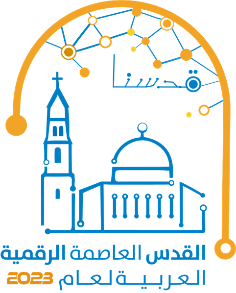 